CareerOneStop Interest Assessment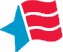 
We found 50 career(s) matching your interest assessment.This information was retrieved on June 08, 2024 at 8:35 AM Eastern Time from Interest Assessment at CareerOneStop (www.careeronestop.org),sponsored by the U.S. Department of Labor, Employment and Training Administration. View your results online (https://www.careeronestop.org/Toolkit/Careers/interest-assessment-results.aspx?answers=225553553555225554433524325244)Start a new Interest Assessment (https://www.careeronestop.org/Toolkit/Careers/interest-assessment.aspx)Data on this tool come from various sources: The information and formula for matching interests to careers come from O*NET's Web Services (https://services.onetcenter.org/) by the U.S. Department of Labor, Employment and Training Administration (USDOL/ETA). O*NET® is a trademark of USDOL/ETA. Outlook data come from O*NET’s Bright Outlook occupations (https://www.onetonline.org/find/bright) and My Next Move career outlook designations (https://www.onetcenter.org/bright/current/mnm_outlook.html). Note this information is only available at a national level, so even if you selected a state, you’ll see this information for the whole country. Wage data come from the U.S. Department of Labor’s Bureau of Labor Statistics, Occupational Employment and Wage Statistics program (https://www.bls.gov/oes/).Education data come from the U.S. Department of Labor’s Bureau of Labor Statistics, Employment Projections program, Education and Training Data, Education and training assignments by detailed occupation (https://www.bls.gov/emp/documentation/education-training-system.htm).Find more information including data schedules at CareerOneStop’s Data Sources (https://www.careeronestop.org/Help/data-sources.aspx).MatchCareerOutlookHourly WagesEducationBestAgents & Business Managers of Artists, Performers, & AthletesBright$40.82Bachelor's degreeBestBroadcast Announcers & Radio Disc JockeysBelow Average$21.58Bachelor's degreeBestChildcare WorkersBright$14.60High school diploma or equivalentBestClergyBelow Average$28.33Bachelor's degreeBestConciergesBright$17.86High school diploma or equivalentBestDirectors, Religious Activities & EducationBelow Average$24.11Bachelor's degreeBestDisc JockeysAverage$20.00High school diploma or equivalentBestFundraisersBright$30.85Bachelor's degreeBestTalent DirectorsBright$39.67Bachelor's degreeGreatAdvertising & Promotions ManagersAverage$63.40Bachelor's degreeGreatAdvertising Sales AgentsBelow Average$29.46High school diploma or equivalentGreatCostume AttendantsBright$25.18High school diploma or equivalentGreatEducation & Childcare Administrators, Preschool & DaycareBelow Average$26.10Bachelor's degreeGreatEducation Administrators, Kindergarten through SecondaryBelow AverageNo Data AvailableMaster's degreeGreatEducational, Guidance, & Career Counselors & AdvisorsBright$29.67Master's degreeGreatFirst-Line Supervisors of Entertainment & Recreation WorkersBright$22.14High school diploma or equivalentGreatHosts & Hostesses, Restaurant, Lounge, & Coffee ShopBright$14.05No formal educational credentialGreatMedia Programming DirectorsBright$39.67Bachelor's degreeGreatMeeting, Convention, & Event PlannersBright$27.36Bachelor's degreeGreatNanniesBright$14.60High school diploma or equivalentGreatProducers & DirectorsBright$39.67Bachelor's degreeGreatPublic Relations ManagersBright$64.79Bachelor's degreeGreatPublic Relations SpecialistsBright$32.09Bachelor's degreeGreatRecreation WorkersBright$16.55High school diploma or equivalentGreatResidential AdvisorsBright$18.25High school diploma or equivalentGreatSocial & Community Service ManagersBright$37.03Bachelor's degreeGreatTour Guides & EscortsBright$17.34High school diploma or equivalentGreatTravel AgentsAverage$22.79High school diploma or equivalentGreatTravel GuidesBright$17.34High school diploma or equivalentGoodAmusement & Recreation AttendantsAverage$14.13No formal educational credentialGoodArbitrators, Mediators, & ConciliatorsBright$34.39Bachelor's degreeGoodArt TherapistsBright$30.60Bachelor's degreeGoodBaristasBright$14.20No formal educational credentialGoodChief ExecutivesBelow Average$99.37Bachelor's degreeGoodCuratorsBright$29.69Master's degreeGoodDemonstrators & Product PromotersAverage$17.77No formal educational credentialGoodDining Room & Cafeteria Attendants & Bartender HelpersAverage$14.99No formal educational credentialGoodDoor-to-Door Sales Workers, News & Street Vendors, & Related WorkersBelow Average$16.78No formal educational credentialGoodEducation Administrators, PostsecondaryAverage$49.33Master's degreeGoodFast Food & Counter WorkersBright$14.20No formal educational credentialGoodFirst-Line Supervisors of Office & Administrative Support WorkersBright$30.50High school diploma or equivalentGoodFirst-Line Supervisors of Passenger AttendantsBright$29.09High school diploma or equivalentGoodInstructional CoordinatorsAverage$35.87Master's degreeGoodPreschool TeachersAverage$17.85Associate's degreeGoodReal Estate Sales AgentsAverage$26.11High school diploma or equivalentGoodReservation & Transportation Ticket Agents & Travel ClerksBelow Average$19.52High school diploma or equivalentGoodSelf-Enrichment TeachersAverage$21.79High school diploma or equivalentGoodSpa ManagersAverage$27.68High school diploma or equivalentGoodTeaching Assistants, PostsecondaryAverageNo Data AvailableBachelor's degreeGoodTelemarketersBelow Average$16.58No formal educational credential